        В соответствии с Федеральным законом  Российской Федерации от 07.12.2011  № 416–ФЗ «О  водоснабжении  и  водоотведении»,  постановлением  Правительства РФ от 29.07.2013. № 641 «Об  инвестиционных  и производственных программах организаций, осуществляющих деятельность в сфере водоснабжения и водоотведения»,П О С Т А Н О В Л Я Ю:Утвердить техническое задание  на разработку инвестиционной программы МУП ВКХ «Водоканал» г. Киржач по развитию, реконструкции и модернизации  системы коммунального водоотведения города Киржач на 2018-2022 годы в соответствии с приложением к настоящему постановлению.Контроль за исполнением настоящего постановления возложить на заместителя главы администрации по вопросам жизнеобеспечения.Настоящее постановление вступает в силу со дня его подписания и подлежит размещению на официальном сайте администрации города Киржач.Глава города Киржач                                                             Н.В. СкороспеловаПриложение  к постановлению главы города Киржач от _27.04.2017_  №_428_ТЕХНИЧЕСКОЕ ЗАДАНИЕНА РАЗРАБОТКУ ИНВЕСТИЦИОННОЙ  ПРОГРАММЫ  МУП ВКХ «ВОДОКАНАЛ» г. КИРЖАЧ   ПО РАЗВИТИЮ, РЕКОНСТРУКЦИИ И МОДЕРНИЗАЦИИ СИСТЕМЫ КОММУНАЛЬНОГО ВОДООТВЕДЕНИЯ  ГОРОДА  КИРЖАЧ НА  2018 – 2022  ГОДЫ.ОБЩИЕ ПОЛОЖЕНИЯТехническое задание на разработку инвестиционной программы МУП ВКХ «Водоканал» г. Киржач по развитию, реконструкции и модернизации  системы коммунального водоснабжения города Киржач на 2018-2022 годы, подготовлено в соответствии с требованиями следующих нормативно-правовых актов:      -  Федерального закона  Российской Федерации от 07.12.2011  № 416 – ФЗ «О  водоснабжении  и  водоотведении»; - постановления Правительства РФ от 29.07.2013 № 641 «Об  инвестиционных  и производственных программах организаций, осуществляющих деятельность в сфере водоснабжения и водоотведения»;- программы комплексного развития систем коммунальной инфраструктуры муниципального образования городское поселение г. Киржач на период до 2020 года утвержденной Решением Совета народных депутатов городского поселения г. Киржач от 19.05.2014  № 58/402;- схемы водоснабжения и водоотведения городского поселения г. Киржач, утвержденной постановлением главы городского поселения г. Киржач от 28.11.2013  №  958  «Об  утверждении  схем  водоснабжения  и  водоотведения  городского  поселения  г. Киржач и утверждении гарантирующей организации в сфере водоснабжения и водоотведения на территории МО городское поселение г. Киржач».П. ЦЕЛИ И ЗАДАЧИ  И ОЖИДАЕМЫЕ РЕЗУЛЬТАТЫВЫПОЛНЕНИЯ ИНВЕСТИЦИОННОЙ ПРОГРАММЫ.Цели инвестиционной программы1.1. Повышение качества и надежности работы системы водоотведения в соответствии с    нормативными требованиями; -количество аварий на  протяженности канализационных сетей   - 0,28;-продолжительность аварии на канализационных сетях за год - 12 час;-среднее время устранения аварий -1 час;1.2.Обеспечение экологических требований и нормативов при эксплуатации систем   коммунального водоотведения;1.3.Обеспечение инженерными коммуникациями новых строительных площадок в соответствии с генеральным планом развития г.Киржача.1.4. Повышение качества коммунальных ресурсов:- улучшение качества сточных вод сбрасываемых в водные объекты;  - снижение процента неудовлетворительных проб на 10%      1.5. Прочие цели:   - обеспечение доступности для потребителей услуг водоотведения, повышение качества    обслуживания абонентов, подключение к центральной системе водоотведения  новых абонентов, повышения рентабельности работы предприятия.   Задачи инвестиционной программыРеконструкция  существующих сетей и сооружений коммунальной   инфраструктуры: - замена  двух канализационных насосов на насосы   марки  СМ 200-150-400/4 с электродвигателем   110кВт/1500об/мин,  400м.куб./час на  водяного столба на КНС про ул.Молодежная;- замена сети напорного коллектора от КНС по ул.Молодежная   до очистных сооружений протяженностью 1,325 км;     - прокладка сети  самотечного коллектора по улице Свобода протяженностью 0,22 км;2.2. Сокращение эксплуатационных затрат.За счет реализации  инвестиционной программы обеспечить достижение следующих показателей- целевых индикаторов: -бесперебойное обеспечение услугами водоотведения  населения города Киржача; - снижение аварийности на канализационных  сетях на 30 %;-обеспечение подключения новых потребителей к системе водоотведения в объеме не       менее 8,64 м3/сутки.Перечень объектов капитального строительства абонентов, подключаемых к центральным сетям водоотведенияПримечание: Перечень объектов и подключаемая нагрузка уточняется при разработке и реализации инвестиционной программы.Плановые значения показателей надежности, качества, энергетической эффективностиобъектов централизованных систем водоотведенияПеречень мероприятий по строительству, модернизации и реконструкции централизованных  систем водоотведения с учетом  показателей надежности, качества, и энергетической эффективности  объектовМероприятия по защите централизованных систем водоотведения и их отдельных объектов от угроз техногенного, природного характера и террористических актов, по предотвращению возникновения аварийных ситуаций, снижению риска и смягчению последствий чрезвычайных ситуаций. Под предупреждением террористических угроз на объекте понимается комплекс мероприятий, проводимых заблаговременно и направленных на максимально возможное уменьшение риска осуществления террористической деятельности, сохранение здоровья и жизни людей, минимизация последствий в случае совершения акта терроризма на объектах централизованной системы водоотведения. Данная работы включает в себя выполнение следующих требований: 1.Поддержание на должном уровне пропускного режима, оснащения объектов современным инженерно-техническим охранным оборудованием  ( КНС по улице Молодежная-установка тревожной кнопки );2.Проведение обще профилактических и учебных мероприятий по обучению персонала технике осмотра помещений, выявлению  возможных мест закладки взрывных устройств;3.Наличие планов и отработанных действий по ликвидации угроз природного и техногенного  характера, возникших в результате совершенного акта терроризма;4.Организация защиты информационных сетей объекта, обеспечение информационной безопасности.Ожидаемые результаты реализации инвестиционной программы7.1.Выполнение мероприятий по обеспечению требуемого уровня надежности работы системы водоотведения города Киржача к 2022 году7.2. Улучшение качества сбрасываемых сточных вод. Ш. СТРУКТУРА ИНВЕСТИЦИОННОЙ ПРОГРАММЫ1.Инвестиционная программа должна содержать:  - паспорт инвестиционной программы;  - пояснительную записку;- перечень мероприятий по подготовке проектной документации, строительству, модернизации и (или) реконструкции существующих объектов централизованных сетей водоотведения, их краткое описание, в т.ч. обоснование  их необходимости, размеров расходов на строительство, модернизацию или реконструкцию объектов централизованной системы водоотведения, описание и место расположения строящихся, модернизируемых и (или) реконструируемых объектов централизованных систем водоотведения, основные технические характеристики таких объектов до  и после реализации мероприятия;  - перечень мероприятий по защите централизованных систем водоотведения и их отдельных объектов от угроз техногенного, природного характера и террористических актов, по предотвращению возникновения аварийных ситуаций, снижения риска и смягчению последствий чрезвычайных ситуаций;  - плановый процент износа объектов централизованных систем водоотведения и фактический процент износа объектов централизованных систем водоотведения, существующий на начало реализации инвестиционной программы;- график реализации мероприятий инвестиционной программы;- источники финансирования инвестиционной программы с разделением по видам деятельности и  по годам в прогнозных ценах соответствующего года;- расчет эффективности инвестирования средств;-предварительный расчет тарифов в сфере водоотведения на период реализации инвестиционной программы;- план мероприятий по приведению качества питьевой воды в соответствие с установленными требованиями;-перечень установленных в  отношении объектов централизованных систем водоотведения инвестиционных обязательств и условий их выполнения в случае, предусмотренном законодательством Российской Федерации о приватизации;-отчет об исполнении инвестиционной программы за последний истекший год периода реализации инвестиционной программы, содержащей в том числе основные технические характеристики модернизируемых и реконструируемых объектов централизованных систем водоотведения до и после проведения мероприятий этой инвестиционной программы в течении года, предшествующего  году утверждения новой инвестиционной программы;- осуществление мероприятий, направленных на повышение экологической эффективности, достижения плановых значений показателей надежности, качества и энергоэффективности объектов  централизованной системы водоотведения;-объем финансовых потребностей, необходимых для реализации мероприятий инвестиционной программы, устанавливается с учетом укрупненных сметных нормативов для объектов непроизводственного назначения инженерной инфраструктуры, утвержденных Министерством строительства и жилищно-коммунального хозяйства Российской Федерации.    2. Пояснительная записка.  - введение;  - описание действующей системы водоснабжения предприятия;  - оценка перспектив действующих систем водоснабжения предприятий;  -  оценка перспектив изменения объемов оказания услуг потребителям;  -  анализ существующих проблем;  - организационный и финансовый план выполнения инвестиционной программы.Описание действующей системы водоснабжения предприятия МУП «Водоканал».       Система водоотведения состоит из зданий и сооружений приема и очистки стоков, обработки осадка, сетей водоотведения и насосных станций перекачки стоков.    В городе Киржач очистные сооружения производительностью 5.0тыс.м3/сутки были построены в конце 1950 годов для очистки хоз.бытовых стоков (1-я очередь). В процессе эксплуатации сооружения были расширены до 10.0 тыс.м3/сутки с учетом очистки смешанных стоков. Состав очистных сооружений: приемные камеры, горизонтальная  песколовка, два двухярусных отстойника, аэротенки, флотатор, помещение воздуходувок, технологические трубопроводы, разводящие лотки, иловые и песковые площадки, поля фильтрации.    До 1998 года очистные сооружения находились на балансе Киржачского шелкового комбината. В 1998 году очистные сооружения были переданы в муниципальную собственность. Физически и морально очистные сооружения устарели и не могут обеспечить нормативной степени очистки стоков. На момент передачи износ очистных сооружений составлял 100 %. Необходимо строительство новых очистных сооружений.   Перекачку стоков  осуществляют четыре  канализационные насосные станции.     КНС расположенная на улице Свобода 2-д, переданная  от Киржачского инструментального завода, по объему приемной камеры, не справлялась и не справляется с объемом поступающих стоков. Производительность 60м3/час, глубина подводящего коллектора 1,8 метра, диаметром 150мм; напорный трубопровод диаметром 219 мм.Характеристика оборудования – два насоса, производительностью по 60м3/час.Один из них резервный. Необходимо произвести реконструкцию  КНС  Канализационная насосная станции по улице Серегина, принимающая стоки от КНС по улице Свобода и самотечных коллекторов центральной части города. Эксплуатируется  с 1970 года.  Производительность работы станции 500м3/час.Глубина подводящего коллектора – , диаметр труб 400 мм; напорный трубопровод диаметром – 500 мм. Характеристика оборудования – 3 насоса , производительность каждого насоса от 250 до 500 м3/час, напор 20-24 м. Процесс перекачки стоков не отвечает современным  технологическим  требованиям и противоречит нормативам  техники безопасности. Комиссией по обслуживанию, с представителями ОГПЖКХ и «Владимиргражданпроект», был составлен акт от 18.09.1990 года о необходимости строительства новой, современной КНС.КНС по улице Молодежная – производительностью 600 м3/час. К насосной станции подходят три трубопровода самотечного коллектора диаметром 400 мм, глубина подводящего коллектора: два трубопровода на глубине , один трубопровод на глубине – . Отводящий напорный коллектор от КНС до очистных сооружений  выполнен в три трубы диаметром  400мм.  КНС по улице Молодежная принимает стоки со всего города, эксплуатируется более 40 лет. Необходимо выполнить реконструкцию сооружения с модернизацией оборудования.КНС по улице Томаровича: производительность 40 м3/час эксплуатируется более 40 лет, принимает стоки от ЛИК НИИ парашютостроения и населения улицыТомаровича г. Киржач.    Микрорайоны «Пишепром», «Селиваново», «Мебельная фабрика» и «Птицефабрики» не имеют центральной системы водоотведения. Отвод стоков в данных районах происходит в отстойники.	                                Сети водоотведения         Сети и коллекторы общей протяженность –48,19км-Напорные коллекторы общей протяженностью  в одну нитку, в том числе напорный коллектор от канализационно-насосной станции (КНС)  улицы Свобода до КНС ул.Серегина, выполнен в однин трубопровод  протяженностью 0,58 км, диаметром 219 мм, глубина заложения 1.2 м;-напорный коллектор от КНС улицы Серегина до КНС улицы Молодежная выполнен в два трубопровода, протяженностью 2,7 км диаметром 500 мм глубина заложения 1.2 м;-напорный коллектор от КНС улицыМолодежная до городских очистных сооружений выполнен в три трубопровода, протяженность. 3,0 км, диаметром  , глубина заложения 1,1 м;-напорный коллектор от КНС по улице Томаровича до очистных сооружений по улице Томаровича-1,2 км.Средний процент износа сетей напорного коллектора составляет -60 %. Самотечные коллекторы, общей протяженностью , в том числе: коллектор по улицам Морозовская, Гастелло, Рыженкова протяженностью , глубиной заложения от 2-х до 6-ти метров, диаметром от 200 до 400 мм, материал труб – чугун;-коллектор по улице Некрасовская протяженность. 0,841 км, глубина заложения от 1,8 до , диаметром 300 мм, материал труб керамика;-коллектор по ул.ицам Первомайская, Приозерная, Владимирская протяженностью 1,4312км, в том числе 1,116 км диаметром 300 мм трубы керамические и 0,316км диаметром 150 мм трубы чугунные, глубина заложения до 3-х метров;-коллектор по микрорайону «Шелковый комбинат»  протяженность 4,6 км диаметром от 500 до 200 мм, трубы ж/бетонные, керамические, глубина заложения от 1.0 м до 3,5метров;Средний процент износа самотечного коллектора составляет  -75%. 3.2. Характеристика сетей.Общая протяженность сетей канализации – 48,19 кмАварийные ситуации возникают чаще всего на напорных коллекторах. 3.3. Описание систем энергоснабжения производственных объектов     Энергоснабжение производственных объектов осуществляется от  городской системы электроснабжения.  Оценка перспектив изменения объемов оказания услуг потребителямКоличество абонентов и потребителей Основными абонентами по водоотведению являются:-жилищный фонд центральной части города;-промышленные предприятия;-прочие потребители.На основании отчетных данных 2016 года объем водопотребления по абонентам распределяется следующим образом: -население -49,7 % от общего водоотведения;-промышленные предприятия – 42,5 %-прочие потребители  -7,8 %Краткая характеристика крупных абонентов:Основные предприятия, осуществляющие сброс сточных вод на городские очистные сооружения являются:-  ООО «Детская Одежда»;-  ООО «Владимиртеплогаз»;-  ЗАО «Киржачский молокозавод»; - Завод «БЕКО.Динамика изменения объема потребления коммунальных ресурсов потребителями за два года:Оценка влияния различных факторов на объемы потребления коммунальных ресурсов (счетчики, уменьшение объема производства  основных предприятий).Основной причиной снижения  объемов водоотведения является уменьшение объемов производства основных предприятияй города Киржач.  5.Анализ существующих проблем        Существующие очистные сооружения на предприятии в настоящее время   физически и морально устарели. Технологический процесс очистки сточных вод не соответствует нормативам по сбросу загрязняющих веществ в водные объекты.  Износ по состоянию на 01.01.2013 г. составляет 100 %. Необходимо строительство новых очистных сооружений.       В настоящее время на предприятии возникли проблемы с недостаточным объемом  мощностей канализационных насосных станций по приему сточных вод от предприятий и населения города  и отсутствием в ряде микрорайонов  сетей водоотведения. Для решения этих проблем в инвестиционную программу включены мероприятия по  реконструкции наиболее изношенных участков сетей, реконструкции существующих КНС и строительство новых  КНС и сетей водоотведения.6. Организацинно-финансовый план выполнения инвестиционной программы предусматривает:6.1. План мероприятий инвестиционной программы:6.2.Финансовый план  В данном разделе по каждому мероприятию указываются  стоимость работ и календарный план финансирования.Оценка рисков для развития системы водоотведения при возможных срывах при реализации инвестиционной программы7.1. Невыполнение инвестиционной программы в полном объеме.7.2. Несоблюдение сроков реализации инвестиционной программы.7.3. Недостаточное финансовое обеспечениеПредложения о размерах тарифов на подключение к системе водоотведения  Тариф на подключение рассчитывается по формуле:Т на подкл. =   _S __                          V  Где:     Тна подк.-           тариф на подключение в руб. за 1 м3/сутки     S                - объем финансовых средств  инвестиционной программы в млн. руб.     V                - объем подключаемой нагрузки  ( м3/сутки)Сроки подготовки проекта инвестиционной программы, расчетов соответствующих ей тарифов на подключение9.1. Срок подготовки инвестиционной программы:Проект инвестиционной программы, включающий в себя расчеты соответствующий ей тарифов на подключение и предложения по источникам финансирования каждого из мероприятий инвестиционной программы должны быть подготовлены и представлены:  МУП «Водоканал» предоставляет на рассмотрение главе городского поселения г.Киржач – в течение одного месяца с момента утверждения в установленном порядке настоящего технического задания.МУП «Водоканал» в течении трех дней с о дня получения согласования от главы городского поселения г. Киржач, обязан направить проект инвестиционной программы в уполномоченный орган исполнительной власти субъекта Российской Федерации на утверждение.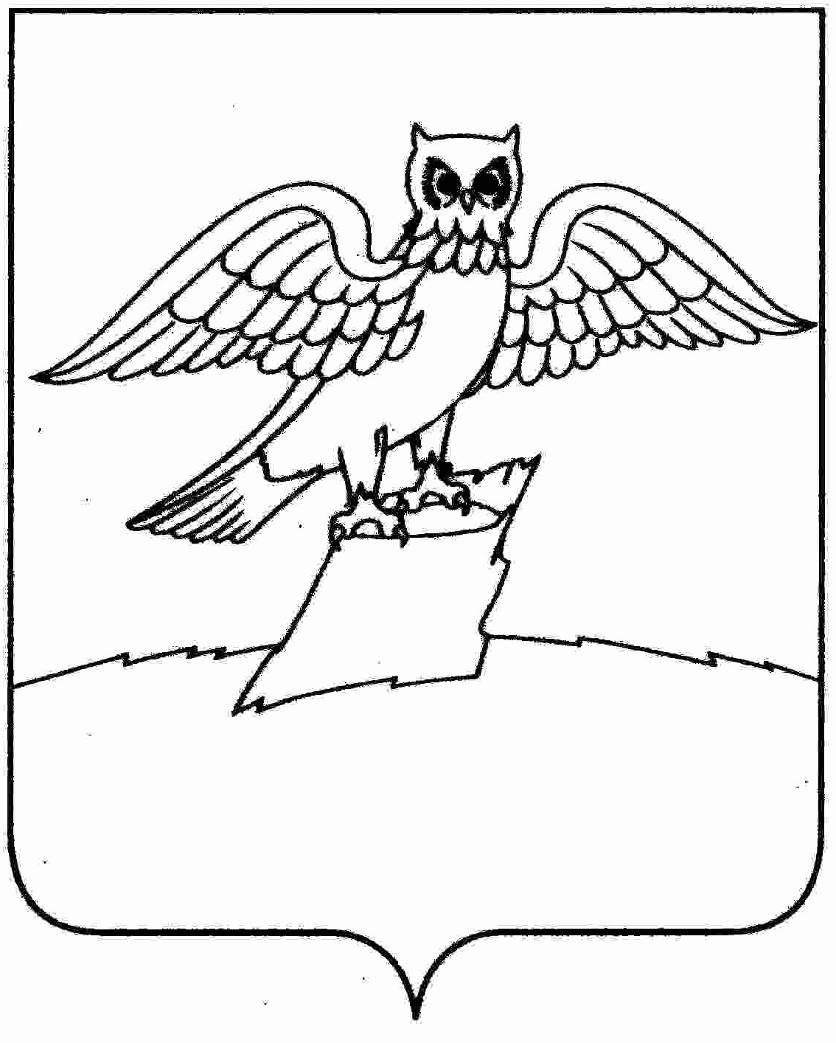 АДМИНИСТРАЦИЯ ГОРОДА КИРЖАЧКИРЖАЧСКОГО РАЙОНАП О С Т А Н О В Л Е Н И ЕГЛАВЫАДМИНИСТРАЦИЯ ГОРОДА КИРЖАЧКИРЖАЧСКОГО РАЙОНАП О С Т А Н О В Л Е Н И ЕГЛАВЫАДМИНИСТРАЦИЯ ГОРОДА КИРЖАЧКИРЖАЧСКОГО РАЙОНАП О С Т А Н О В Л Е Н И ЕГЛАВЫАДМИНИСТРАЦИЯ ГОРОДА КИРЖАЧКИРЖАЧСКОГО РАЙОНАП О С Т А Н О В Л Е Н И ЕГЛАВЫАДМИНИСТРАЦИЯ ГОРОДА КИРЖАЧКИРЖАЧСКОГО РАЙОНАП О С Т А Н О В Л Е Н И ЕГЛАВЫАДМИНИСТРАЦИЯ ГОРОДА КИРЖАЧКИРЖАЧСКОГО РАЙОНАП О С Т А Н О В Л Е Н И ЕГЛАВЫАДМИНИСТРАЦИЯ ГОРОДА КИРЖАЧКИРЖАЧСКОГО РАЙОНАП О С Т А Н О В Л Е Н И ЕГЛАВЫ27.04.2017№428Об утверждении технического задания  на разработку инвестиционной программы МУП ВКХ «Водоканал» г. Киржач по развитию, реконструкции и модернизации  системы коммунального водоотведения города Киржач на 2018-2022 годыОб утверждении технического задания  на разработку инвестиционной программы МУП ВКХ «Водоканал» г. Киржач по развитию, реконструкции и модернизации  системы коммунального водоотведения города Киржач на 2018-2022 годыОб утверждении технического задания  на разработку инвестиционной программы МУП ВКХ «Водоканал» г. Киржач по развитию, реконструкции и модернизации  системы коммунального водоотведения города Киржач на 2018-2022 годы№№Объекты, адресКол-во                абонентовПодключаемая нагрузкаПодключаемая нагрузка№№Объекты, адресКол-во                абонентов      м3/сутким3/час1Ул. Свобода -49, Киржачский комплексный центр социального обслуживания населения10,2880,0122Ул. Свобода, жилые дома №№ 52,56,58,60,62,64,68,70,47,45,43 2411,520,22ИТОГО255,570,232№ П\ПНаименование  показателейЕд.изм.ПлановыепоказателиРасчетРасчетПримечание1.Показатели  надежности  и бесперебойности  системы водоотведения:Показатели  надежности  и бесперебойности  системы водоотведения:Показатели  надежности  и бесперебойности  системы водоотведения:Показатели  надежности  и бесперебойности  системы водоотведения:Показатели  надежности  и бесперебойности  системы водоотведения:Показатели  надежности  и бесперебойности  системы водоотведения:1.1Удельное количество аварий и засоров в расчете на протяженность канализационной сети в год2018годед/км0Пн = Ка/п : LсетиПн = Ка/п : LсетиПн -  фактическое  значение показателя  надёжности  и  бесперебойностиКа/п – кол-во  аварий  наканализационных   сетяхLсети -  протяжённость  канализационных  сетей2019годед/км0Пн = Ка/п : LсетиПн = Ка/п : LсетиПн -  фактическое  значение показателя  надёжности  и  бесперебойностиКа/п – кол-во  аварий  наканализационных   сетяхLсети -  протяжённость  канализационных  сетей2020годед/км0Пн = Ка/п : LсетиПн = Ка/п : LсетиПн -  фактическое  значение показателя  надёжности  и  бесперебойностиКа/п – кол-во  аварий  наканализационных   сетяхLсети -  протяжённость  канализационных  сетей2021год0Пн = Ка/п : LсетиПн = Ка/п : LсетиПн -  фактическое  значение показателя  надёжности  и  бесперебойностиКа/п – кол-во  аварий  наканализационных   сетяхLсети -  протяжённость  канализационных  сетей2022год0Пн = Ка/п : LсетиПн = Ка/п : LсетиПн -  фактическое  значение показателя  надёжности  и  бесперебойностиКа/п – кол-во  аварий  наканализационных   сетяхLсети -  протяжённость  канализационных  сетей2.                                               Показатели  качества очистки  сточных вод                                               Показатели  качества очистки  сточных вод                                               Показатели  качества очистки  сточных вод                                               Показатели  качества очистки  сточных вод                                               Показатели  качества очистки  сточных вод                                               Показатели  качества очистки  сточных вод2.1Доля   сточных вод, неподверга-ющихся очистке, в общем объеме сточных вод, сбрасываемых в  централизованные общесплавные или бытовые системы водоотведения 2018год%%0Дпс  =  Кнп  :  Кп*   100%=0:=0*100%=0%Дпс  =  Кнп  :  Кп*   100%=0:=0*100%=0%Дпс  -  кол-во  проб  несоответствующихустановленным требованиям       ( %) Кнп  - кол-во  проб  несоответствующих  установленнымтребованиям  Кп  -  общее  количествоотобранных  проб2019год%0Дпс  =  Кнп  :  Кп* 100%   0:8=0*100%=0%Дпс  =  Кнп  :  Кп* 100%   0:8=0*100%=0%Дпс  -  кол-во  проб  несоответствующихустановленным требованиям       ( %) Кнп  - кол-во  проб  несоответствующих  установленнымтребованиям  Кп  -  общее  количествоотобранных  проб2020год%0Дпс  =  Кнп  :  Кп* 100%   0:8=0*100%=0%Дпс  =  Кнп  :  Кп* 100%   0:8=0*100%=0%Дпс  -  кол-во  проб  несоответствующихустановленным требованиям       ( %) Кнп  - кол-во  проб  несоответствующих  установленнымтребованиям  Кп  -  общее  количествоотобранных  проб2021год%0Дпс  =  Кнп  :  Кп* 100%   0:8=0*100%=0%Дпс  =  Кнп  :  Кп* 100%   0:8=0*100%=0%Дпс  -  кол-во  проб  несоответствующихустановленным требованиям       ( %) Кнп  - кол-во  проб  несоответствующих  установленнымтребованиям  Кп  -  общее  количествоотобранных  проб2022год%0Дпс  =  Кнп  :  Кп* 100%   0:8=0*100%=0%Дпс  =  Кнп  :  Кп* 100%   0:8=0*100%=0%Дпс  -  кол-во  проб  несоответствующихустановленным требованиям       ( %) Кнп  - кол-во  проб  несоответствующих  установленнымтребованиям  Кп  -  общее  количествоотобранных  проб2.2Доля проб сточных  воды  не соответствующих установленным нормативам допустимых сбросов,  в общем объеме проб, отобранных по результатам производственного контроля качества сточных вод2018%0Дпрс =  Кпрс :  Кп  *  100%=0:4*100%=0%Дпрс =  Кпрс :  Кп  *  100%=0:4*100%=0%Дпрс-  кол-во  проб не соответствующихустановленным   требованиям        ( % )Кпрс – кол-во  проб  несоответствующих установленнымтребованиямКп -  общее  кол-воотобранных  проб2019год%0Дпрс =  Кпрс :  Кп  *  100%=0:4*100%=0%Дпрс =  Кпрс :  Кп  *  100%=0:4*100%=0%Дпрс-  кол-во  проб не соответствующихустановленным   требованиям        ( % )Кпрс – кол-во  проб  несоответствующих установленнымтребованиямКп -  общее  кол-воотобранных  проб2020год%0Дпрс =  Кпрс :  Кп  *  100%=0:4*100%=0%Дпрс =  Кпрс :  Кп  *  100%=0:4*100%=0%Дпрс-  кол-во  проб не соответствующихустановленным   требованиям        ( % )Кпрс – кол-во  проб  несоответствующих установленнымтребованиямКп -  общее  кол-воотобранных  проб2021год%0Дпрс =  Кпрс :  Кп  *  100%=0:4*100%=0%Дпрс =  Кпрс :  Кп  *  100%=0:4*100%=0%Дпрс-  кол-во  проб не соответствующихустановленным   требованиям        ( % )Кпрс – кол-во  проб  несоответствующих установленнымтребованиямКп -  общее  кол-воотобранных  проб2022год%0Дпрс =  Кпрс :  Кп  *  100%=0:4*100%=0%Дпрс =  Кпрс :  Кп  *  100%=0:4*100%=0%Дпрс-  кол-во  проб не соответствующихустановленным   требованиям        ( % )Кпрс – кол-во  проб  несоответствующих установленнымтребованиямКп -  общее  кол-воотобранных  проб3.Показатели  энергетической  эффективностиПоказатели  энергетической  эффективностиПоказатели  энергетической  эффективностиПоказатели  энергетической  эффективностиПоказатели  энергетической  эффективностиПоказатели  энергетической  эффективности3.1Удельный расход электрической энергии, потребляемой в технологическом процессе очистки сточных вод, на единицу объемаочищаемых сточных вод2018годКвт.ч/куб.м0,10Уpn=Кэ/Vобщ.98,88:976=0,1Кэ-общее кол-во электроэнергии,потребляемой в соответствующем технологическом процессев тыс.квт/чVобщ.-общий объем сточных вод, в отношении которой осуществляется очистка.тыс.м3Кэ-общее кол-во электроэнергии,потребляемой в соответствующем технологическом процессев тыс.квт/чVобщ.-общий объем сточных вод, в отношении которой осуществляется очистка.тыс.м32019годКвт.ч/куб.м0,10Уpn=Кэ/Vобщ.94,15:976=0,102020годКвт.ч/куб.м0,09Уpn=Кэ/Vобщ.88,63:976,0=0,092021годКвт.ч/куб.м0,09Уpn=Кэ/Vобщ.2022годКвт.ч/куб.м0,09Уpn=Кэ/Vобщ.3.2Удельный расход электрической энергии, потребляемой в технологическом   процессе транспортировки сточных вод, на единицу объема транспортируемых сточных вод 2018годКвт.ч/куб.м0,49Уpn=Кэ/Vобщ.=481,6:976=0,49Кэ-общее кол-во электроэнергии,потребляемой в соответствующем технологическом процессев тыс.квт/чVобщ.-общий объем сточных вод, в отношении которой осуществляется очистка.тыс.м3Кэ-общее кол-во электроэнергии,потребляемой в соответствующем технологическом процессев тыс.квт/чVобщ.-общий объем сточных вод, в отношении которой осуществляется очистка.тыс.м32019годКвт.ч/куб.м0,49Уpn=Кэ/Vобщ.475,14:976=0,49Кэ-общее кол-во электроэнергии,потребляемой в соответствующем технологическом процессеьыс.квт/чVобщ.-общий объем сточных вод, в отношении которой осуществляется очистка.тыс.м3Кэ-общее кол-во электроэнергии,потребляемой в соответствующем технологическом процессеьыс.квт/чVобщ.-общий объем сточных вод, в отношении которой осуществляется очистка.тыс.м32020годКвт.ч/куб.м0,48Уpn=Кэ/Vобщ.473:976=0,48Кэ-общее кол-во электроэнергии,потребляемой в соответствующем технологическом процессеьыс.квт/чVобщ.-общий объем сточных вод, в отношении которой осуществляется очистка.тыс.м3Кэ-общее кол-во электроэнергии,потребляемой в соответствующем технологическом процессеьыс.квт/чVобщ.-общий объем сточных вод, в отношении которой осуществляется очистка.тыс.м32021годКвт.ч/куб.м0,48Уpn=Кэ/Vобщ.Кэ-общее кол-во электроэнергии,потребляемой в соответствующем технологическом процессеьыс.квт/чVобщ.-общий объем сточных вод, в отношении которой осуществляется очистка.тыс.м3Кэ-общее кол-во электроэнергии,потребляемой в соответствующем технологическом процессеьыс.квт/чVобщ.-общий объем сточных вод, в отношении которой осуществляется очистка.тыс.м32022годКвт.ч/куб.м0,48Уpn=Кэ/Vобщ.Кэ-общее кол-во электроэнергии,потребляемой в соответствующем технологическом процессеьыс.квт/чVобщ.-общий объем сточных вод, в отношении которой осуществляется очистка.тыс.м3Кэ-общее кол-во электроэнергии,потребляемой в соответствующем технологическом процессеьыс.квт/чVобщ.-общий объем сточных вод, в отношении которой осуществляется очистка.тыс.м3№№п/пПоказателиЕд.изм.ПериодПериод№№п/пПоказателиЕд.изм.Факт .2016год2018год-начало периода2022год-конец периода1.Показатели  надежности  и бесперебойности  системы водоотведения:1.Показатели  надежности  и бесперебойности  системы водоотведения:1.Показатели  надежности  и бесперебойности  системы водоотведения:1.Показатели  надежности  и бесперебойности  системы водоотведения:1.Показатели  надежности  и бесперебойности  системы водоотведения:1.1Удельное количество аварий и засоров в расчете на протяженность канализационной сети в годед/км0,0200                                      2.Показатели очистки  качества  сточных  вод                                      2.Показатели очистки  качества  сточных  вод                                      2.Показатели очистки  качества  сточных  вод                                      2.Показатели очистки  качества  сточных  вод                                      2.Показатели очистки  качества  сточных  вод                                      2.Показатели очистки  качества  сточных  вод2.1.Доля сточных вод, неподвергающихся очистки, в общем объеме сточных вод, сбрасываемых в  централизованные общесплавные или бытовые системы водоотведения %0002.2.Доля проб сточных  вод  не соответствующих установленным требованиям, в общем объеме проб, отобранных по результатам производственного контроля качества сточных вод%100100100                                   3.Показатели  энергетической  эффективности                                   3.Показатели  энергетической  эффективности                                   3.Показатели  энергетической  эффективности                                   3.Показатели  энергетической  эффективности                                   3.Показатели  энергетической  эффективности                                   3.Показатели  энергетической  эффективности3.1.Удельный расход электрической энергии, потребляемой в технологическом процессе очистки сточных вод, на единицу объемаочищаемых сточных водКвт.ч/куб.м0,10,10,093.2Удельный расход электрической энергии, потребляемой в технологическом   процессе транспортировки сточных вод, на единицу объема транспортируемых сточных вод Квт.ч/куб.м0,490,490,48Материал трубЕд.изм.Всего  В том числе по диаметрам  В том числе по диаметрам  В том числе по диаметрам  В том числе по диаметрам  В том числе по диаметрам  В том числе по диаметрамМатериал трубЕд.изм.Всего500400-350300250-200150100КерамикаКм17,11,324,657,013,360,73Чугункм14,86-5,48,790,570,1Ж/бетонкм1,581,58---Сталькм8,165,31,21,66Полиэтиленкм5,443,71,74Асбоцементкм1,051,05Наименование абонентаЕд.изм2016г.ООО «Детская Одежда»тыс.м3162,0ООО «БЕКО»тыс.м3134,8ООО «Владимиртеплогаз»тыс.м335,6№№Наименование абонентовЕд.изм.Водоотведение 2016 год №№Наименование абонентовЕд.изм.20161Жилой фондтыс.м3495,42.Промышленные предприятиятыс.м3415,13.Бюджетные организациитыс.м376,9№№Наименованиемероприятий201820192020202120221Работы по модернизации объектов водоотведения2Работы по реконструкции и капитальному ремонту сетей водоотведения